פותרים משוואות ב"שיטת הכיסוי"התקינו את תוכנת java במחשבכםהכנסו לאתר מכון פרוידנטל (באנגלית) בכתובת: 
http://www.fi.uu.nl/wisweb/enאו העתיקו את הכתובת לשורת הכתובות  בכניסה לאינטרנט במחשב שלכם. 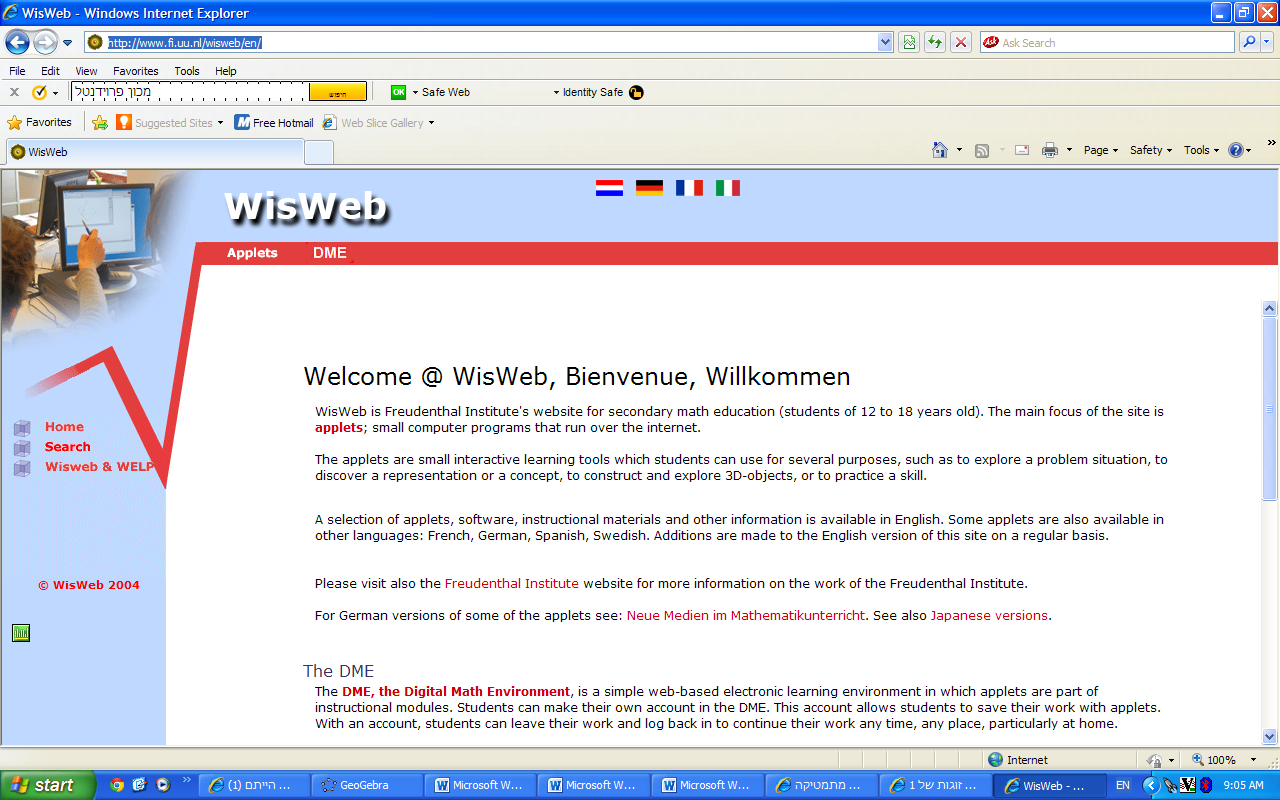 לִחצו על  Applets (בראש הדף) לפניכם צלמיות (אייקונים) של ישומונים בנושאים שוניםבחרו ביישומון :
 Solving equations whith cover up strategy , בתחתית הדף.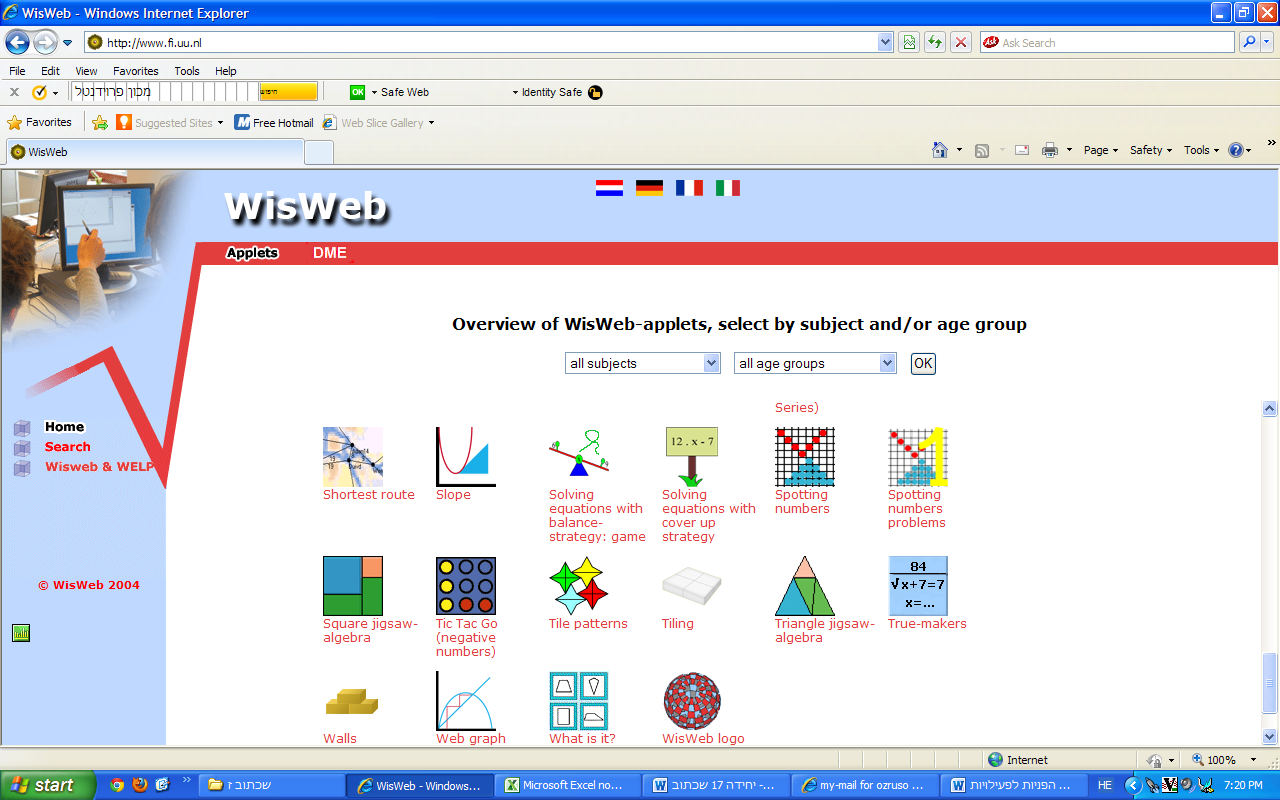 לפניכם 20 משוואות מדורגות לפתרון (בתחתית החלון),בַּחרו במשוואות לפי הסדר, או בסדר אחר לבחירתכם, 
על-ידי לחיצה על כפתור האדום. 
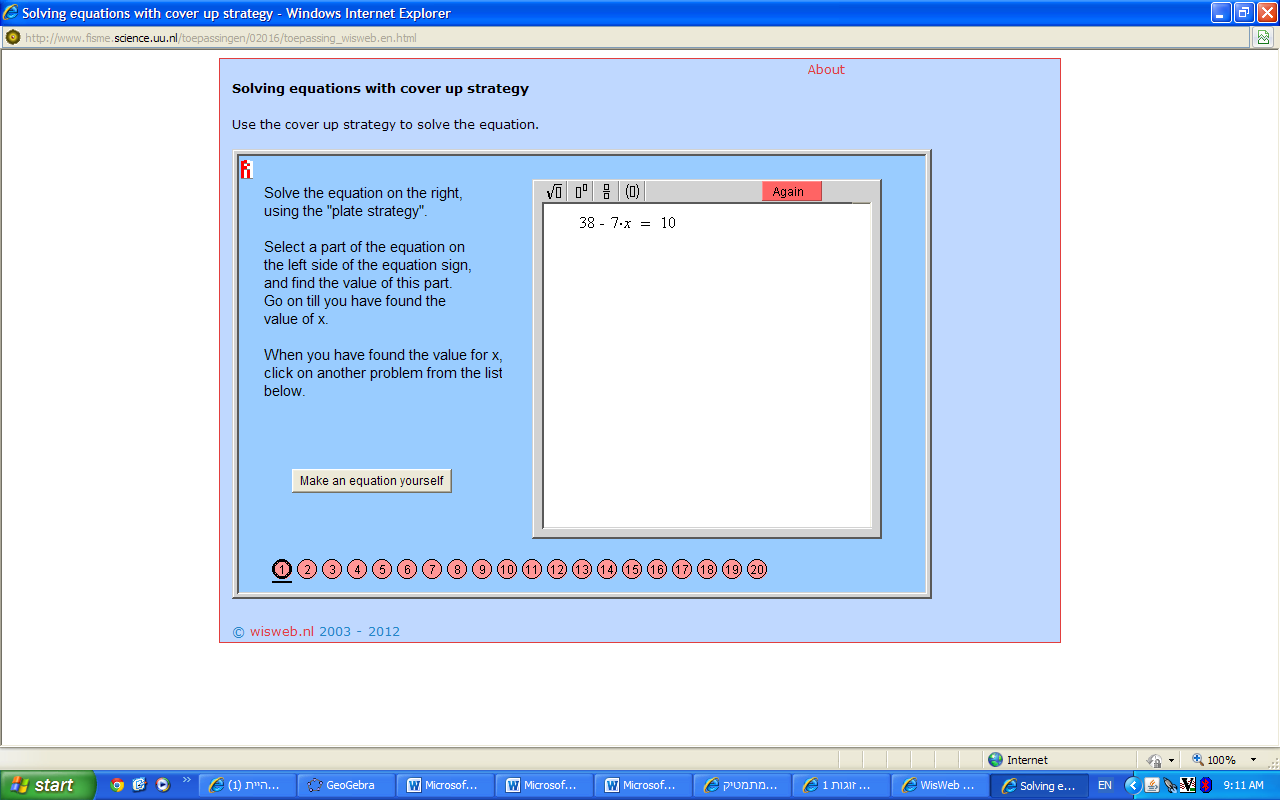 פִּתרו את המשוואה:
צִבעו את החלק שברצונכם "לכסות" על-ידי גרירת העכבר.

קִבעו את ערך הביטוי שצבעתם.
סימן ירוק מציין תשובה נכונה, 
סימן אדום מציין שגיאה. 
לא הצלחתם? נסו שוב: לִחצו על Again
הַמשיכו עד שתמצאו את פתרון המשוואה: x = 
חִזרו על התהליך עם משוואה נוספת.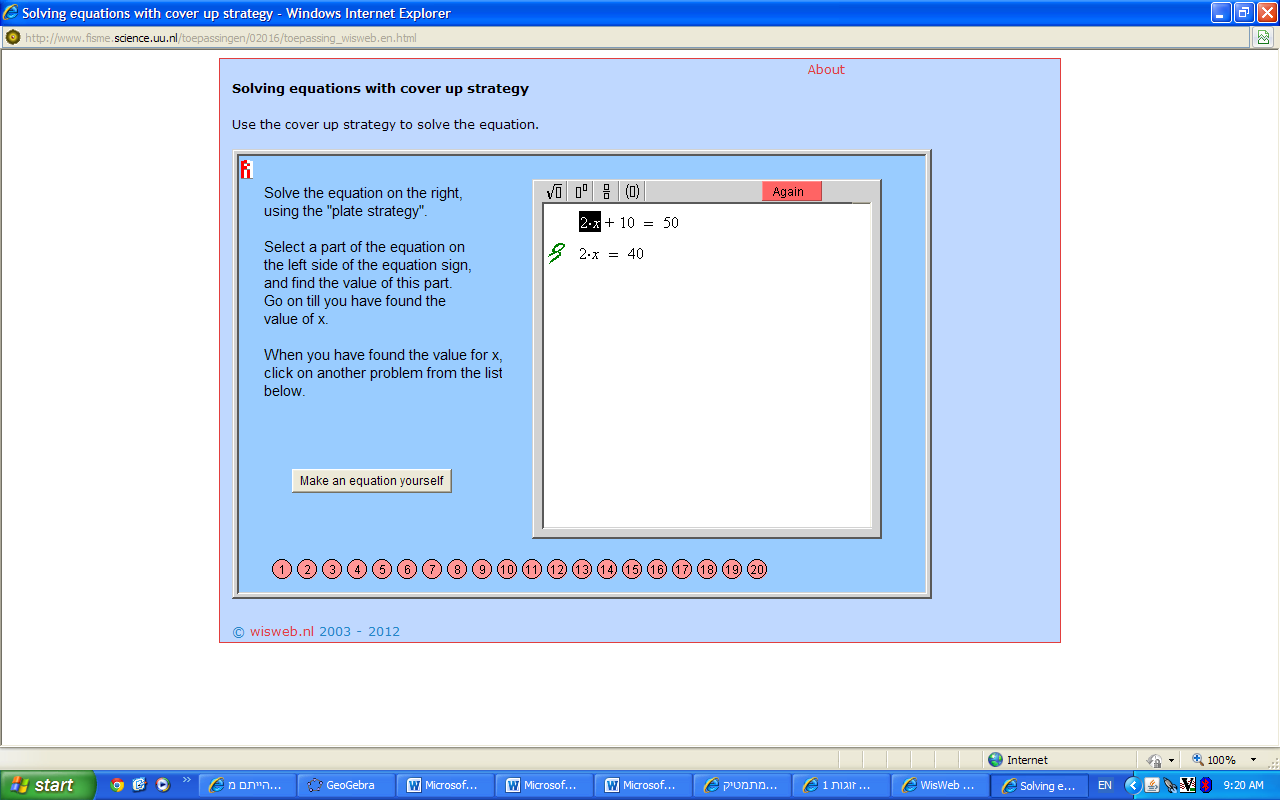 תוכלו להיעזר בפעולות נוספות: הוצאת שורש ריבועי, העלאה בחזקה, חילוק או כינוס איבריםאם פתרתם נכון, הכפתור יהפוך מאדום לירוק ויופיע מתחתיו קו.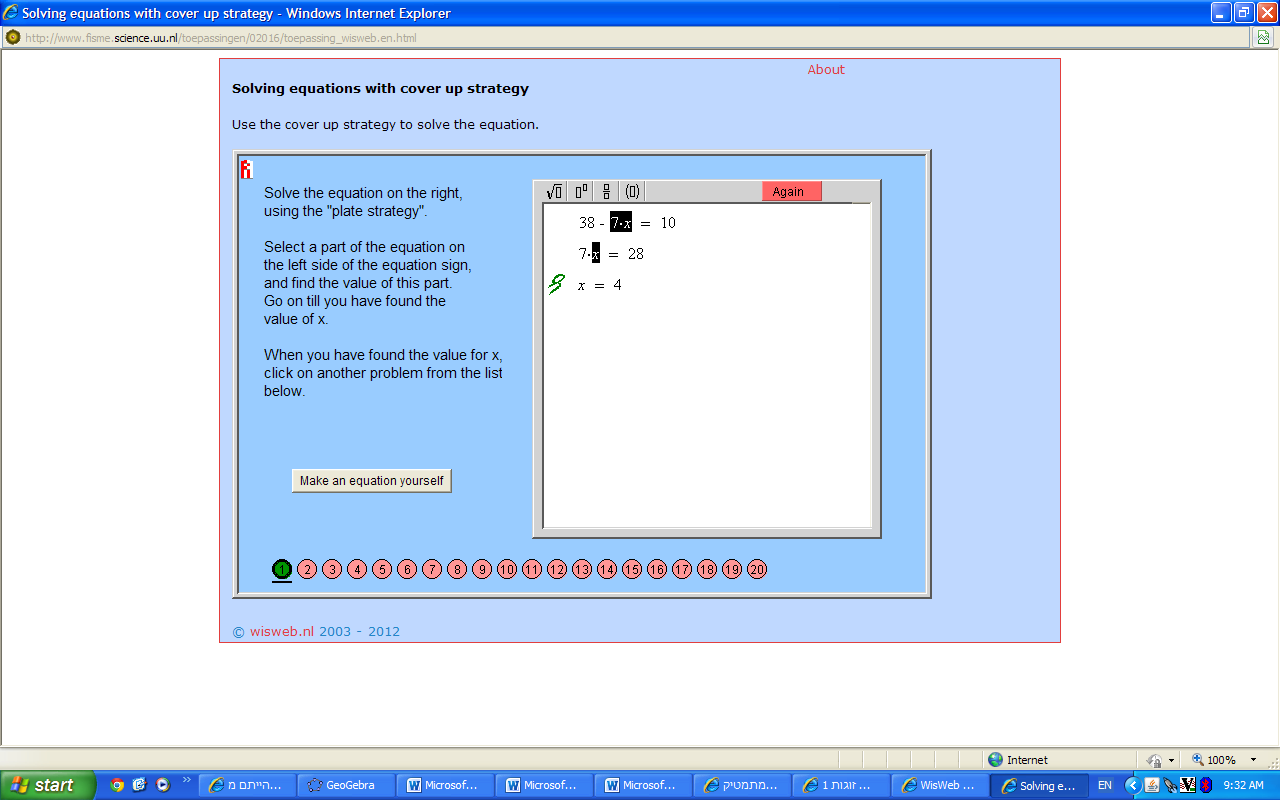 תוכלו לכתוב משוואות משלכם, על ידי לחיצה על הכפתור:
Make an equation yourself